К А Р А Р 					            	                                    Р Е Ш Е Н И ЕОБ УТВЕРЖДЕНИИ ПРОГНОЗНОГО ПЛАНА (ПРОГРАММЫ)ПРИВАТИЗАЦИИ МУНИЦИПАЛЬНОГО ИМУЩЕСТВААДМИНИСТРАЦИИ СЕЛЬСКОГО ПОСЕЛЕНИЯ НОВОЗИРГАНСКИЙ СЕЛЬСОВЕТМУНИЦИПАЛЬНОГО РАЙОНА ХАЙБУЛЛИНСКИЙРАЙОН РЕСПУБЛИКИ БАШКОРТОСТАН НА 2023 годРуководствуясь Федеральным законом от 21 декабря 2001 года № 178-ФЗ "О приватизации государственного и муниципального имущества", Федеральным законом от 22 июля 2008 года № 159-ФЗ "Об особенностях отчуждения недвижимого имущества, находящегося в государственной собственности субъектов Российской Федерации или в муниципальной собственности и арендуемого субъектами малого и среднего предпринимательства, и о внесении изменений в отдельные законодательные акты Российской Федерации", Совет сельского поселения Новозирганский сельсовет муниципального района Хайбуллинский район Республики Башкортостан решил: 1. Утвердить Прогнозный план (программу) приватизации муниципального имущества Администрации сельского поселения Новозирганский сельсовет муниципального района Хайбуллинский район Республики Башкортостан на 2023 год  в  новой редакции согласно  приложению.2. Контроль за выполнением настоящего решения возложить на постоянную комиссию Совета по бюджету, налогам и вопросам собственности. 3. Настоящее решение вступает в силу со дня подписания.4. Настоящее решение разместить на официальном сайте Администрации сельского поселения Новозирганский сельсовет муниципального района Хайбуллинский район Республики Башкортостан.Исполняющий обязанностиглавы сельского поселения                                            Р.И. Тасбулатовас. Новый Зирган06.02.2023  год№ Р- 38/100Приложение к решению Совета муниципального районаХайбуллинский районРеспублики Башкортостанот 06.02.2023 года № 38/100ПРОГНОЗНЫЙ ПЛАН (ПРОГРАММА)ПРИВАТИЗАЦИИ МУНИЦИПАЛЬНОГО ИМУЩЕСТВАМУНИЦИПАЛЬНОГО РАЙОНА ХАЙБУЛЛИНСКИЙ РАЙОН РЕСПУБЛИКИ БАШКОРТОСТАН НА 2023 годРаздел IОСНОВНЫЕ НАПРАВЛЕНИЯ ГОСУДАРСТВЕННОЙ ПОЛИТИКИ В СФЕРЕ ПРИВАТИЗАЦИИ МУНИЦИПАЛЬНОГО ИМУЩЕСТВА МУНИЦИПАЛЬНОГО РАЙОНА ХАЙБУЛЛИНСКИЙ РАЙОН РЕСПУБЛИКИ БАШКОРТОСТАНПрогнозный план (программа) приватизации муниципального имущества муниципального района Хайбуллинский район Республики Башкортостан на 2021 год разработан в соответствии с Федеральными законами от 21 декабря 2001 года № 178-ФЗ "О приватизации государственного и муниципального имущества", от 22 июля 2008 года № 159-ФЗ "Об особенностях отчуждения недвижимого имущества, находящегося в государственной собственности субъектов Российской Федерации или в муниципальной собственности и арендуемого субъектами малого и среднего предпринимательства, и о внесении изменений в отдельные законодательные акты Российской Федерации".Приватизация муниципального имущества муниципального района Хайбуллинский район Республики Башкортостан в контексте социально-экономических преобразований призвана обеспечить повышение эффективности функционирования предприятий и народнохозяйственного комплекса муниципального района Хайбуллинский район Республики Башкортостан в целом. Прогнозный план (программа) приватизации муниципального имущества муниципального района Хайбуллинский район Республики Башкортостан на 2023 год, как часть формируемой в условиях рыночной экономики системы управления муниципальным имуществом, направлен на привлечение инвестиций на содержание, обеспечение благоустройства и приведение в надлежащий вид объектов муниципального нежилого фонда, а также усиление плановости, открытости и контроля в этой сфере.Основными задачами экономической политики муниципального района Хайбуллинский район Республики Башкортостан в сфере приватизации муниципального имущества в 2023 год являются:- приватизация муниципального имущества, не задействованного в обеспечении функций и полномочий муниципального района Хайбуллинский район Республики Башкортостан;- стимулирование привлечения инвестиций в реальный сектор экономики муниципального района Хайбуллинский район Республики Башкортостан;- формирование доходов бюджета муниципального района Хайбуллинский район Республики Башкортостан;- оптимизация структуры муниципальной собственности путем приватизации части муниципального сектора экономики;- продолжение структурных преобразований в экономике.Решение о приватизации и об условиях приватизации муниципального имущества муниципального района Хайбуллинский район Республики Башкортостан принимается главой Администрации муниципального района Хайбуллинский район Республики Башкортостан в сроки, позволяющие обеспечить его приватизацию в соответствии с настоящим Прогнозным планом (программой) приватизации муниципального имущества муниципального района Хайбуллинский район Республики Башкортостан.Раздел IIМУНИЦИПАЛЬНОЕ ИМУЩЕСТВО МУНИЦИПАЛЬНОГО РАЙОНА ХАЙБУЛЛИНСКИЙ РАЙОН РЕСПУБЛИКИ БАШКОРТОСТАН, ПРИВАТИЗАЦИЯ КОТОРОГО ПЛАНИРУЕТСЯ В 2023 ГОДУ2.1. Переченьмуниципального имущества, котороепланируется приватизировать в 2023 году(путем продажи на аукционе)Башкортостан Республикаһының Хәйбулла районымуниципаль районыныңЯңы Ергән ауыл советыауыл биләмәһе Советы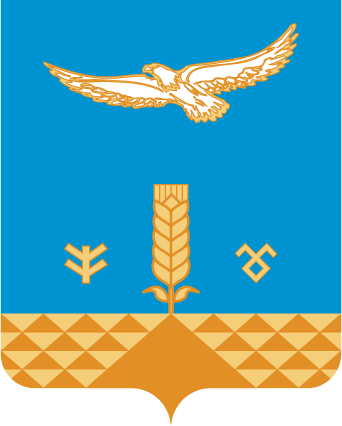 Совет сельского поселения Новозирганский сельсоветмуниципального районаХайбуллинский районРеспублики Башкортостан№ п/пНаименование Адрес1.1Нежилое здание, назначение: коровник. Общая площадь  799,9 кв. м., кадастровый номер 02:50:150201:687 Местоположение установлено относительно ориентира, расположенного в границах участка. Ориентир здание. Участок находится примерно в 280 м на север от здания расположенного по адресу: Республика Башкортостан, Хайбуллинский район, с. Новый  Зирган, ул. З.Баракатова, д.1071.2Земельный  участок с кадастровым  номером  02:50:150201:651, общей площадью 1371 кв.м.Местоположение установлено относительно ориентира, расположенного в границах участка. Ориентир здание. Участок находится примерно в 280 м, по направлению на север от ориентира. Почтовый адрес ориентира: Республика Башкортостан, Хайбуллинский район, с. Новый  Зирган, ул. З.Баракатова, д.1072.1Нежилое здание, назначение: конюшня-коровник. Общая площадь 736,8 кв. м., кадастровый номер 02:50:150201:689. Местоположение установлено относительно ориентира, расположенного за пределами участка. Ориентир здание. Участок находится примерно в 158 м от ориентира по направлению на север. Почтовый адрес ориентира: Республика Башкортостан, Хайбуллинский район, с. Новый  Зирган, ул. З.Баракатова, д.1032.2Земельный участок  с кадастровый номером  02:50:150201:652   общей площадью 3183 кв.м.Местоположение установлено относительно ориентира, расположенного за пределами участка. Ориентир здание. Участок находится примерно в 158 м, по направлению на север от ориентира. Почтовый адрес ориентира: Республика Башкортостан, Хайбуллинский район, с/с новозирганский,  с. Новый  Зирган, ул. З.Баракатова, д.1033.1Нежилое здание, назначение: свинарник. Общая  площадь  2713,8 кв. м., кадастровый номер 02:50:150201:690, Местоположение установлено относительно ориентира, расположенного за пределами участка. Ориентир земельный участок. Участок находится примерно в 350 м от ориентира по направлению на север. Почтовый адрес ориентира: Республика Башкортостан, Хайбуллинский район, с. Новый  Зирган, ул. З.Баракатова, д.1113.2Земельный участок  с  кадастровым  номером  02:50:150201:578, общей площадью 31142 кв.м.Местоположение установлено относительно ориентира, расположенного за пределами участка. Ориентир земельный участок. Участок находится примерно в от ориентира по направлению на Участок находится примерно в 350 м, по направлению на север от ориентира. Почтовый адрес ориентира: Республика Башкортостан, Хайбуллинский район, с/с Новозирганский, с. Новый  Зирган, ул. З.Баракатова, д.111